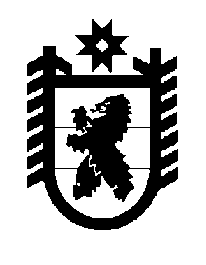 Российская Федерация Республика Карелия    ПРАВИТЕЛЬСТВО РЕСПУБЛИКИ КАРЕЛИЯРАСПОРЯЖЕНИЕот  6 октября 2017 года № 534р-Пг. Петрозаводск В соответствии со статьей 9 Градостроительного кодекса Российской Федерации, статьями 10, 13 и 15 Федерального закона от 21 декабря 
2004 года № 172-ФЗ «О переводе земель или земельных участков из одной категории в другую», на основании ходатайства общества с ограниченной ответственностью «Производственно-торговое объединение «Питкяранта» осуществить перевод десяти земельных участков общей площадью 
100988 кв. м, расположенных на территории Питкярантского городского поселения Питкярантского муниципального района Республики Карелия, из состава земель запаса в земли особо охраняемых территорий и объектов согласно приложению.
 Глава Республики Карелия                                                   А.О. ПарфенчиковПриложение к распоряжениюПравительства Республики Карелия от 6 октября 2017 года № 534р-ПЗемельные участки, в отношении которых осуществляется перевод 
из состава земель запаса в земли особо охраняемых территорий и объектов_______________№ п/пКадастровый номер земельного участкаПлощадь (кв. м)Адрес1.10:05:0042502:2128765Республика Карелия, Питкярантский район, в районе водопада «Белые мосты» (в 10,5 км севернее д. Койриноя) 2.10:05:0042502:2134115Республика Карелия, Питкярантский район, в районе водопада «Белые мосты» (в 10,3 км севернее д. Койриноя) 3.10:05:0042502:22027692Республика Карелия, Питкярантский район 4.10:05:0042502:22127855Республика Карелия, Питкярантский район 5.10:05:0050101:1214649Республика Карелия, Питкярантский район, в 3,5 км севернее города Питкяранта 6.10:05:0050101: 12213642Республика Карелия, Питкярантский район, в 3,5 км севернее города Питкяранта 7.10:05:0042507:2508315Республика Карелия, Питкярантский район, район д. Койриноя8.10:05:0042507:359741Республика Карелия, Питкярантский район 9.10:05:0042507:3573694Республика Карелия, Питкярантский район 10.10:05:0042507:3581520Республика Карелия, Питкярантский район Итого100988